Order The Lighthouse Keeper’s Lunch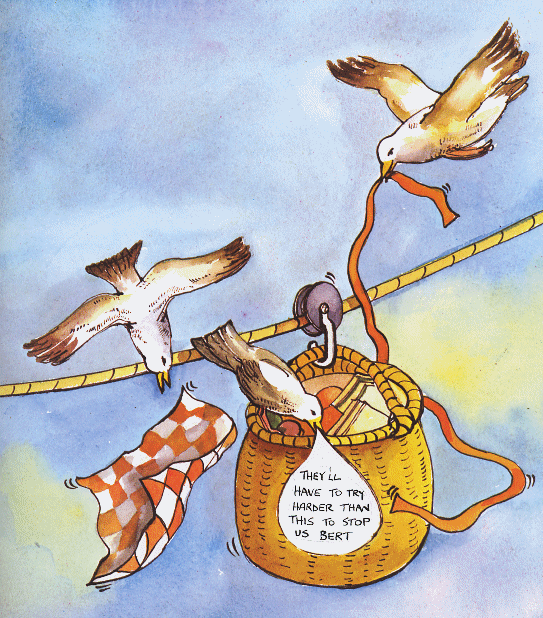 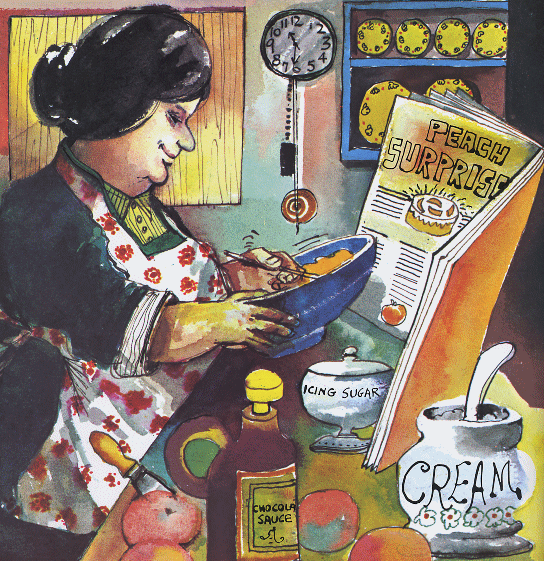 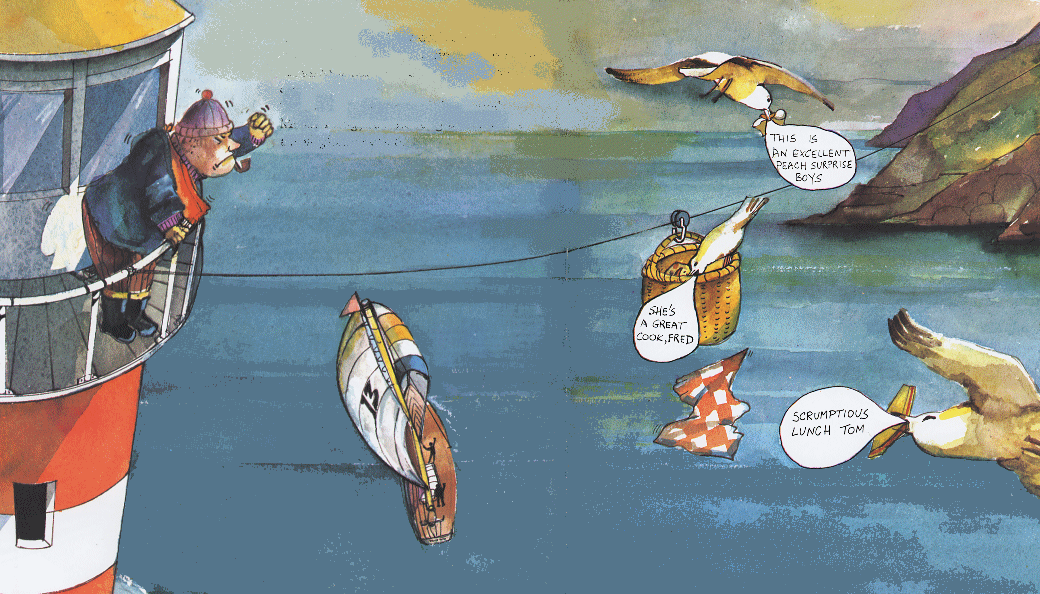 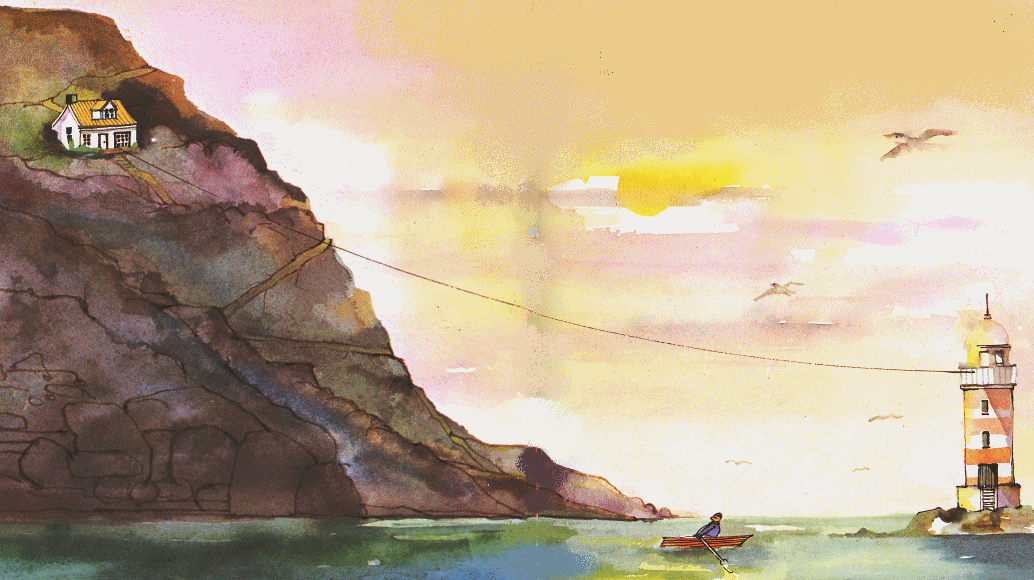 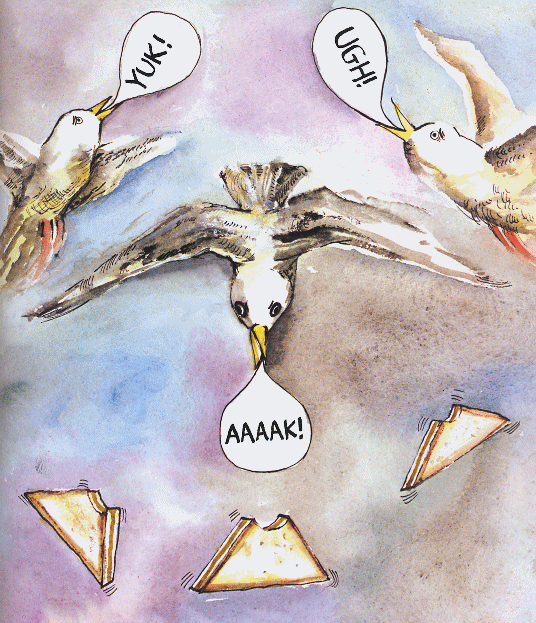 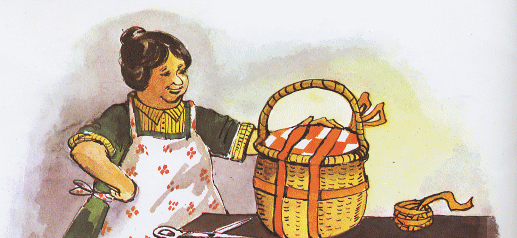 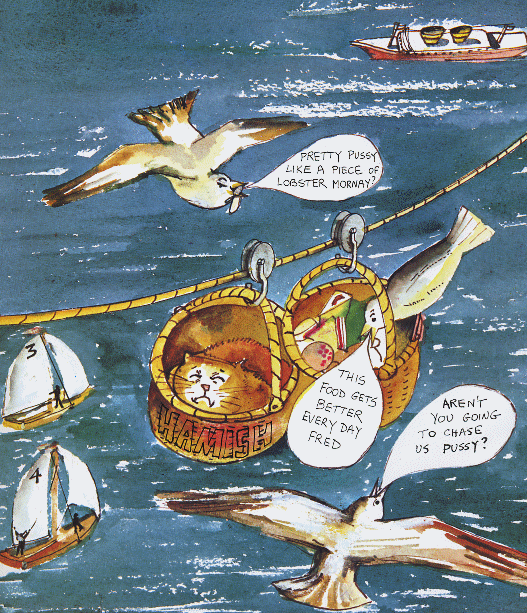 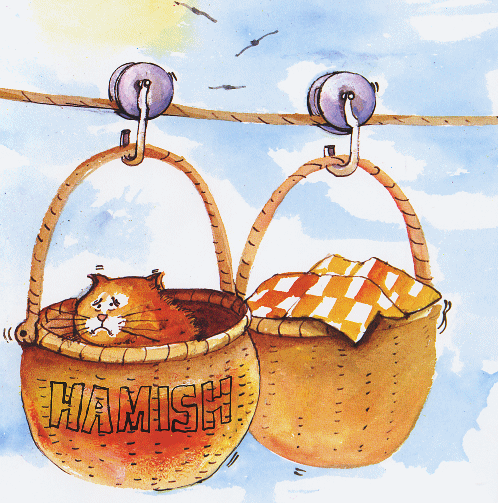 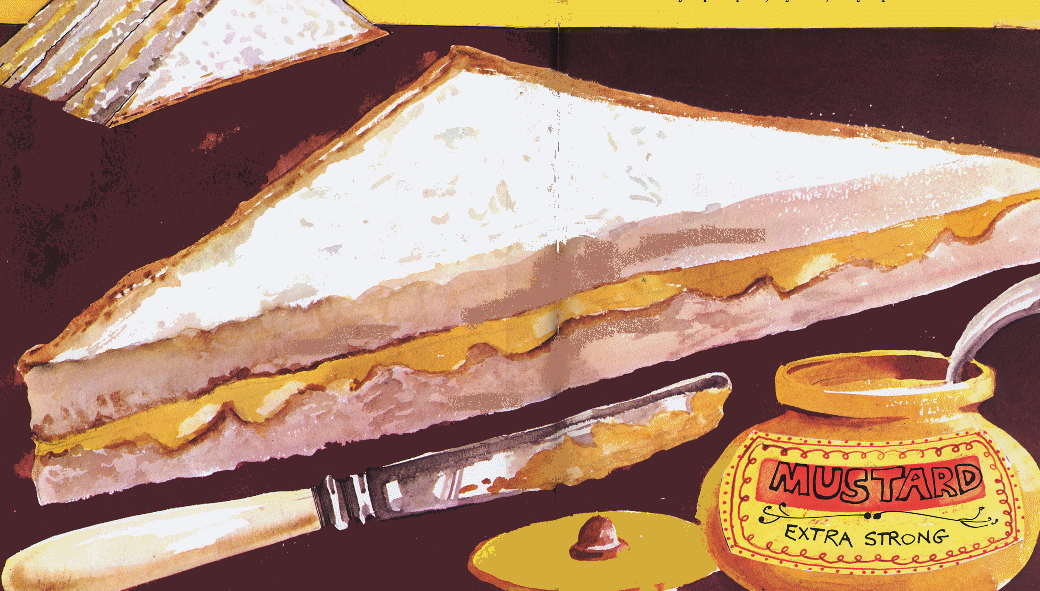 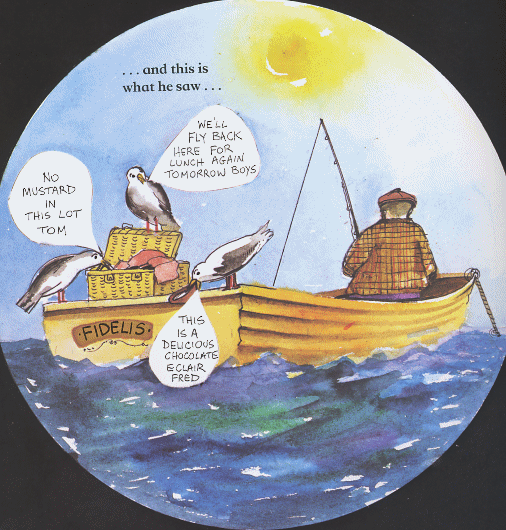 